بسمه تعالی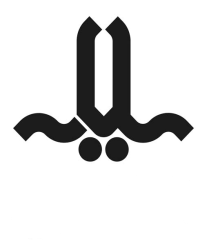 فرم تاييديه حضور درجلسات  سمينارها- دفاعيه ها دانشکده .........................گروه آموزشی....................عنوان:                                               نام و نام خانوادگي ارائه كننده:                                                         تاريخ:                شماره دانشجويي :                                                                       مقطع تحصيلي:                       اسامي دانشجويان دوره هاي تحصيلات تكميلي حاضر در جلسه:اين فرم توسط دانشجوي ارائه دهنده در جلسه دفاعيه تكميل و بعد از تاييد استاد راهنما به مدیر گروه تحويل مي شود.            نام و نام خانوادگي                                                                       نام و نام خانوادگي                    امضاء استاد راهنما                                                                                    امضاء  مدير گروهبسمه تعالیفرم تاییدیه شركت دانشجو در سمينار ها و دفاعيه ها دانشکده ..................................گروه آموزشی.............................نام و نام خانوادگي:دانشجو : كارشناسي ارشد                   دكتري          شماره دانشجویی :بر طبق مصوبه شماره 21 مورخ 30/6/94 شوراي تحصيلات تكميلي دانشگاه هر دانشجوي تحصيلات تكميلي موظف است در طول تحصيل خود در هر سال تحصیلی حداقل در یک جلسه سمينارو دفاعیات دانشگاهي شركت نمايد.قابل ذكر است:ارائه برگ تاييديه ي شركت دانشجو، در هنگام كسب مجوز دفاع در مقطع كارشناسي ارشد به گروه آموزشي و دانشكده الزامي است.مدير محترم گروه اين فرم را بر طبق فرم تاييديه حضور دانشجو در جلسات بررسي و تاييد مي نمايد.ارائه اين برگ براي مقطع كارشناسي ارشد (ورودي 93 به بعد) و دكتري ( ورودي92 به بعد) ضروري مي باشد.                                                                        مديريت تحصيلات تكميلي دانشگاهرديفنام و نام خانوادگيشماره دانشجوييامضاءرديفنام و نام خانوادگيشماره دانشجوييامضاء113214315416517618719820921102211231224رديفعنوان تاريخنام ارائه كنندهتائیدیه گروه12345678